 On the Road – resource 26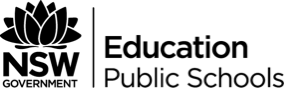 Explaining a shot in the film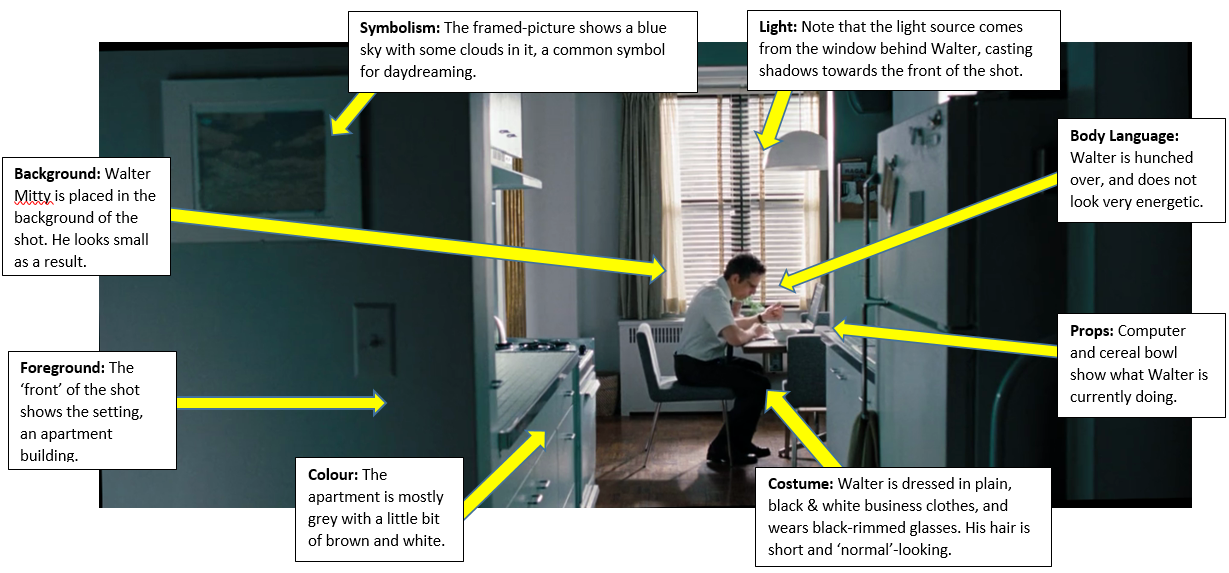 